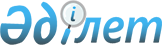 О проекте Указа Президента Республики Казахстан "Об изменении границ города Алматы"Постановление Правительства Республики Казахстан от 7 сентября 2012 года № 1161      В соответствии со статьей 10 Закона Республики Казахстан от 8 декабря 1993 года «Об административно-территориальном устройстве Республики Казахстан» Правительство Республики Казахстан ПОСТАНОВЛЯЕТ:

      внести на рассмотрение Президента Республики Казахстан проект Указа Президента Республики Казахстан «Об изменении границ города Алматы».      Премьер-Министр

      Республики Казахстан                       К. Масимов Об изменении границ города Алматы      В соответствии со статьей 9 Закона Республики Казахстан от 8 декабря 1993 года «Об административно-территориальном устройстве Республики Казахстан» постановляю:

      1. Изменить границы города Алматы, включив в его черту часть земель Алматинской области общей площадью 11920,93 гектар, в том числе Карасайского рай она площадью 8360,52 гектар и Талгарского района площадью 3560,41 гектар, согласно приложению к настоящему Указу.

      2. Настоящий Указ вводится в действие со дня первого официального опубликования.      Президент

      Республики Казахстан                       Н. НазарбаевПриложение         

к Указу Президента     

Республики Казахстан    

от « » 2012 года №       Экспликация

части земель Алматинской области включаемых в черту

города Алматы                                                               гектар
					© 2012. РГП на ПХВ «Институт законодательства и правовой информации Республики Казахстан» Министерства юстиции Республики Казахстан
				№

п/пНаимено-

вание

районовВсего

зе-

мельВ том числеВ том числеВ том числеВ том числеВ том числеВ том числеВ том числеВ том числе№

п/пНаимено-

вание

районовВсего

зе-

мельСельскохозяйственных

угодийСельскохозяйственных

угодийСельскохозяйственных

угодийЗемли

вод-

ного

фондаЗемли

промыш-

ленности,

транспор-

та, связи

и иного

несельс-

кохозяй-

ственного

назна-

ченияЗемли

жилой

заст-

ройкиЗемли

особо

охраняе-

мых

природ-

ных

террито-

рийПрочие

земли№

п/пНаимено-

вание

районовВсего

зе-

мельПашняМного-

летние

насаж-

денияПаст-

бищаЗемли

вод-

ного

фондаЗемли

промыш-

ленности,

транспор-

та, связи

и иного

несельс-

кохозяй-

ственного

назна-

ченияЗемли

жилой

заст-

ройкиЗемли

особо

охраняе-

мых

природ-

ных

террито-

рийПрочие

земли1.Карасайский8360,52211,4833,26125,661,00318,88173,347338,71158,192.Талгарский3560,41358,90208,248,3013,9322,5858,362656,75233,35Всего11920,93570,38241,50133,9614,93341,46231,709995,46391,54